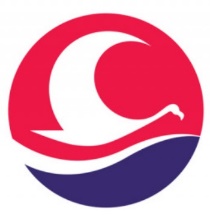 T. C.BURDUR MEHMET AKİF ERSOY ÜNİVERSİTESİSağlık Bilimleri EnstitüsüDoktora Tez İzleme Komitesi Öneri Formu Tez İzleme Komitesi Üyeleri:…../…../20……../…../20…Öğrenci BilgileriAdı SoyadıÖğrenci BilgileriNumarasıÖğrenci BilgileriAnabilim Dalı Öğrenci BilgileriProgramıÖğrenci BilgileriDanışmanı ÜYELERÜYELERÜYELERUnvan, Adı SoyadıAnabilim DalıDanışmanAnabilim Dalı İçinden Üye Anabilim Dalı Dışından Üye